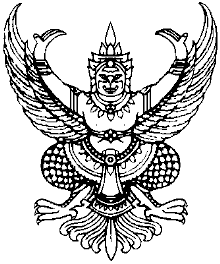    			    ประกาศเทศบาลตำบลบางสนเรื่อง  แผนการจัดหาพัสดุประจำปีงบประมาณ พ.ศ. 2556	ตามที่เทศบาลตำบลบางสน ได้ดำเนินการจัดทำแผนการจัดหาพัสดุ ประจำปีงบประมาณ พ.ศ. ๒๕๕๖	บัดนี้ การดำเนินการจัดทำแผนการจัดหาพัสดุ ประจำปีงบประมาณ พ.ศ. ๒๕๕๖ เสร็จเรียบร้อยแล้ว  รายละเอียดตามเอกสารแนบท้ายประกาศ ประกาศ ณ วันที่ ๑ เดือน ตุลาคม พ.ศ.    ๒๕๕๕     .     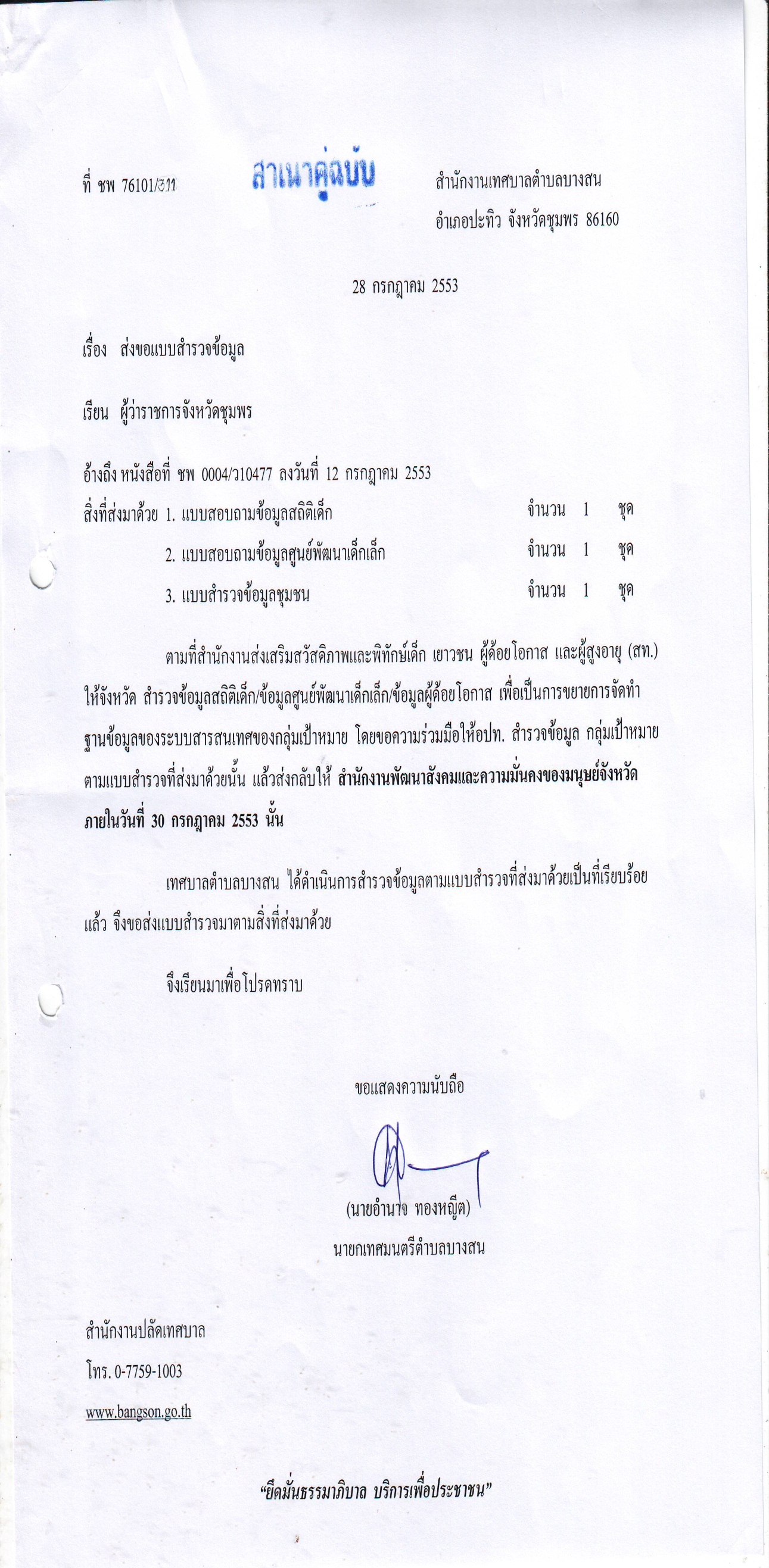 				(ลงชื่อ)					       (นายอำนาจ   ทองหญีต)				               นายกเทศมนตรีตำบลบางสนแผนจัดหาพัสดุ ประจำปีงบประมาณ พ.ศ. ๒๕๕๖แผนจัดหาพัสดุ ประจำปีงบประมาณ พ.ศ. ๒๕๕๖แผนจัดหาพัสดุ ประจำปีงบประมาณ พ.ศ. ๒๕๕๖แผนจัดหาพัสดุ ประจำปีงบประมาณ พ.ศ. ๒๕๕๖แผนจัดหาพัสดุ ประจำปีงบประมาณ พ.ศ. ๒๕๕๖แผนจัดหาพัสดุ ประจำปีงบประมาณ พ.ศ. ๒๕๕๖แผนจัดหาพัสดุ ประจำปีงบประมาณ พ.ศ. ๒๕๕๖แผนจัดหาพัสดุ ประจำปีงบประมาณ พ.ศ. ๒๕๕๖แผนจัดหาพัสดุ ประจำปีงบประมาณ พ.ศ. ๒๕๕๖ของสำนักปลัดเทศบาลตำบลบางสนของสำนักปลัดเทศบาลตำบลบางสนของสำนักปลัดเทศบาลตำบลบางสนของสำนักปลัดเทศบาลตำบลบางสนของสำนักปลัดเทศบาลตำบลบางสนของสำนักปลัดเทศบาลตำบลบางสนของสำนักปลัดเทศบาลตำบลบางสนของสำนักปลัดเทศบาลตำบลบางสนของสำนักปลัดเทศบาลตำบลบางสนลำดับหน่วยรายการ/จำนวน(หน่วย)เงินงบประมาณเงินนอกงบประมาณเงินนอกงบประมาณเงินนอกงบประมาณวิธีจัดหากำหนดลำดับที่ต้องเริ่มจัดหารายการ/จำนวน(หน่วย)แผนงาน/งาน/โครงการจำนวน (บาท)ประเภทจำนวน (บาท)วิธีจัดหาส่งมอบ(วัน)1ต.ค.๕๕ - ก.ย.๕๖รายจ่ายเพื่อให้ได้มาซึ่งบริการแผนงานบริหารงานทั่วไป100,000 -  - ตกลงราคา152ต.ค.๕๕ - ก.ย.๕๖รายจ่ายเกี่ยวกับการรับรองและพิธีการแผนงานบริหารงานทั่วไป50,000 - -ตกลงราคา73ต.ค.๕๕ - ก.ย.๕๖รายจ่ายเกี่ยวเนื่องกับการปฏิบัติราชการที่ไม่แผนงานบริหารงานทั่วไป175,000 - -ตกลงราคา153ต.ค.๕๕ - ก.ย.๕๖เข้าลักษณะรายจ่ายหมวดอื่น ๆ แผนงานบริหารงานทั่วไป175,000 - -ตกลงราคา154ต.ค.๕๕ - ก.ย.๕๖ค่าบำรุงรักษาและซ่อมแซมแผนงานบริหารงานทั่วไป100,000- -ตกลงราคา155ต.ค.๕๕ - ก.ย.๕๖วัสดุสำนักงานแผนงานบริหารงานทั่วไป30,000 -  -ตกลงราคา7๖ต.ค.๕๕ - ก.ย.๕๖วัสดุไฟฟ้าและวิทยุแผนงานบริหารงานทั่วไป10,000 - -ตกลงราคา77ต.ค.๕๕ - ก.ย.๕๖วัสดุงานบ้านงานครัวแผนงานบริหารงานทั่วไป10,000 - -ตกลงราคา78ต.ค.๕๕ - ก.ย.๕๖วัสดุก่อสร้างแผนงานบริหารงานทั่วไป15,000 - -ตกลงราคา79ต.ค.๕๕ - ก.ย.๕๖วัสดุยานพาหนะและขนส่งแผนงานบริหารงานทั่วไป15,000 - -ตกลงราคา710ต.ค.๕๕ - ก.ย.๕๖วัสดุเชื้อเพลิงและหล่อลื่นแผนงานบริหารงานทั่วไป180,000 - -ตกลงราคา711ต.ค.๕๕ - ก.ย.๕6วัสดุโฆษณาและเผยแพร่แผนงานบริหารงานทั่วไป10,000 - -ตกลงราคา712ต.ค.๕๕ - ก.ย.๕6วัสดุเครื่องแต่งกายแผนงานบริหารงานทั่วไป5,000 - -ตกลงราคา713ต.ค.๕๕ - ก.ย.๕6วัสดุคอมพิวเตอร์แผนงานบริหารงานทั่วไป30,000 - -ตกลงราคา714ต.ค.๕๕ - ก.ย.๕6ค่าบำรุงรักษาและปรับปรุงครุภัณฑ์แผนงานบริหารงานทั่วไป50,000 - -ตกลงราคา1515ต.ค.๕๕ - ก.ย.๕6รายจ่ายเกี่ยวกับการรับรองและพิธีการแผนงานรักษาความสงบภายใน20,000 - -ตกลงราคา716ต.ค.๕๕ - ก.ย.๕6รายจ่ายเกี่ยวเนื่องกับการปฏิบัติราชการที่ไม่แผนงานรักษาความสงบภายใน60,000 - -ตกลงราคา1516ต.ค.๕๕ - ก.ย.๕6เข้าลักษณะรายจ่ายหมวดอื่น ๆ แผนงานรักษาความสงบภายใน60,000 - -ตกลงราคา1517ต.ค.๕๕ - ก.ย.๕6วัสดุเครื่องดับเพลิงแผนงานรักษาความสงบภายใน5,000 - -ตกลงราคา7ลำดับหน่วยรายการ/จำนวน(หน่วย)เงินงบประมาณเงินนอกงบประมาณเงินนอกงบประมาณเงินนอกงบประมาณวิธีจัดหากำหนดลำดับที่ต้องเริ่มจัดหารายการ/จำนวน(หน่วย)แผนงาน/งาน/โครงการจำนวน (บาท)ประเภทจำนวน (บาท)วิธีจัดหาส่งมอบ(วัน)18ต.ค.๕๕ - ก.ย.๕๖รายจ่ายเพื่อให้ได้มาซึ่งบริการแผนงานการศึกษา10,000 -  - ตกลงราคา1519ต.ค.๕๕ - ก.ย.๕๖รายจ่ายเกี่ยวกับการรับรองและพิธีการแผนงานการศึกษา10,000 - -ตกลงราคา720ต.ค.๕๕ - ก.ย.๕๖รายจ่ายเกี่ยวเนื่องกับการปฏิบัติราชการที่ไม่แผนงานการศึกษา323,400 - -ตกลงราคา20020ต.ค.๕๕ - ก.ย.๕๖เข้าลักษณะรายจ่ายหมวดอื่น ๆ แผนงานการศึกษา323,400 - -ตกลงราคา20021ต.ค.๕๕ - ก.ย.๕๖ค่าอาหารเสริม (นม)แผนงานการศึกษา516,740- -ตกลงราคา28022ต.ค.๕๕ - ก.ย.๕๖รายจ่ายเกี่ยวกับการรับรองและพิธีการแผนงานสาธารณสุข71,000 -  -ตกลงราคา7๒๓ต.ค.๕๕ - ก.ย.๕๖วัสดุวิทยาศาสตร์หรือการแพทย์แผนงานสาธารณสุข5,000 - -ตกลงราคา724ต.ค.๕๕ - ก.ย.๕๖รายจ่ายเกี่ยวเนื่องกับการปฏิบัติราชการที่ไม่แผนงานสาธารณสุข60,000 - -ตกลงราคา1524ต.ค.๕๕ - ก.ย.๕๖เข้าลักษณะรายจ่ายหมวดอื่น ๆ แผนงานสาธารณสุข60,000 - -ตกลงราคา1525ต.ค.๕๕ - ก.ย.๕๖รายจ่ายเกี่ยวเนื่องกับการปฏิบัติราชการที่ไม่แผนงานสังคมสงเคราะห์70,000 - -ตกลงราคา1525ต.ค.๕๕ - ก.ย.๕๖เข้าลักษณะรายจ่ายหมวดอื่น ๆ แผนงานสังคมสงเคราะห์70,000 - -ตกลงราคา1526ต.ค.๕๕ - ก.ย.๕6รายจ่ายเกี่ยวกับการรับรองและพิธีการแผนงานสร้างความเข้มแข็งของชุมชน30,000 - -ตกลงราคา727ต.ค.๕๕ - ก.ย.๕6รายจ่ายเกี่ยวเนื่องกับการปฏิบัติราชการที่ไม่แผนงานสร้างความเข้มแข็งของชุมชน10,000 - -ตกลงราคา1527ต.ค.๕๕ - ก.ย.๕6เข้าลักษณะรายจ่ายหมวดอื่น ๆ แผนงานสร้างความเข้มแข็งของชุมชน10,000 - -ตกลงราคา1528ต.ค.๕๕ - ก.ย.๕6รายจ่ายเกี่ยวกับการรับรองและพิธีการแผนงานการศาสนาวัฒนธรรมและ510,000 - -ตกลงราคา728ต.ค.๕๕ - ก.ย.๕6นันทนาการ510,000 - -ตกลงราคา729ต.ค.๕๕ - ก.ย.๕6รายจ่ายเกี่ยวกับการรับรองและพิธีการแผนงานการเกษตร10,000 - -ตกลงราคา730ต.ค.๕๕ - ก.ย.๕6รายจ่ายเกี่ยวเนื่องกับการปฏิบัติราชการที่ไม่แผนงานการเกษตร50,000 - -ตกลงราคา1530ต.ค.๕๕ - ก.ย.๕6เข้าลักษณะรายจ่ายหมวดอื่น ๆ แผนงานการเกษตร50,000 - -ตกลงราคา1531ต.ค.๕๕ - ก.ย.๕6วัสดุการเกษตรแผนงานการเกษตร5,000 - -ตกลงราคา7ลำดับหน่วยรายการ/จำนวน(หน่วย)เงินงบประมาณเงินนอกงบประมาณเงินนอกงบประมาณเงินนอกงบประมาณวิธีจัดหากำหนดลำดับที่ต้องเริ่มจัดหารายการ/จำนวน(หน่วย)แผนงาน/งาน/โครงการจำนวน (บาท)ประเภทจำนวน (บาท)วิธีจัดหาส่งมอบ(วัน)32ต.ค.๕๕ - ก.ย.๕๖ค่าที่ดินและสิ่งก่อสร้างแผนงานการเกษตร200,000 -  - ตกลงราคา60แผนจัดหาพัสดุ ประจำปีงบประมาณ พ.ศ. ๒๕๕๖แผนจัดหาพัสดุ ประจำปีงบประมาณ พ.ศ. ๒๕๕๖แผนจัดหาพัสดุ ประจำปีงบประมาณ พ.ศ. ๒๕๕๖แผนจัดหาพัสดุ ประจำปีงบประมาณ พ.ศ. ๒๕๕๖แผนจัดหาพัสดุ ประจำปีงบประมาณ พ.ศ. ๒๕๕๖แผนจัดหาพัสดุ ประจำปีงบประมาณ พ.ศ. ๒๕๕๖แผนจัดหาพัสดุ ประจำปีงบประมาณ พ.ศ. ๒๕๕๖แผนจัดหาพัสดุ ประจำปีงบประมาณ พ.ศ. ๒๕๕๖แผนจัดหาพัสดุ ประจำปีงบประมาณ พ.ศ. ๒๕๕๖ของคลังเทศบาลตำบลบางสนของคลังเทศบาลตำบลบางสนของคลังเทศบาลตำบลบางสนของคลังเทศบาลตำบลบางสนของคลังเทศบาลตำบลบางสนของคลังเทศบาลตำบลบางสนของคลังเทศบาลตำบลบางสนของคลังเทศบาลตำบลบางสนของคลังเทศบาลตำบลบางสนลำดับหน่วยรายการ/จำนวน(หน่วย)เงินงบประมาณเงินนอกงบประมาณเงินนอกงบประมาณเงินนอกงบประมาณวิธีจัดหากำหนดลำดับที่ต้องเริ่มจัดหารายการ/จำนวน(หน่วย)แผนงาน/งาน/โครงการจำนวน (บาท)ประเภทจำนวน (บาท)วิธีจัดหาส่งมอบ (วัน)1ต.ค.๕๕ - ก.ย.๕๖รายจ่ายเพื่อให้ได้มาซึ่งบริการแผนงานบริหารงานทั่วไป30,000 -  - ตกลงราคา152ต.ค.๕๕ - ก.ย.๕๖รายจ่ายเกี่ยวเนื่องกับการปฏิบัติราชการที่ไม่แผนงานบริหารงานทั่วไป30,000 - -ตกลงราคา152ต.ค.๕๕ - ก.ย.๕๖เข้าลักษณะรายจ่ายหมวดอื่น ๆ แผนงานบริหารงานทั่วไป30,000 - -ตกลงราคา153ต.ค.๕๕ - ก.ย.๕๖ค่าบำรุงรักษาและซ่อมแซมแผนงานบริหารงานทั่วไป10,000ตกลงราคา154ต.ค.๕๕ - ก.ย.๕๖วัสดุสำนักงานแผนงานบริหารงานทั่วไป30,000- -ตกลงราคา75ต.ค.๕๕ - ก.ย.๕๖วัสดุเชื้อเพลิงและหล่อลื่นแผนงานบริหารงานทั่วไป10,000 -  -ตกลงราคา7๖ต.ค.๕๕ - ก.ย.๕๖วัสดุโฆษณาและเผยแพร่แผนงานบริหารงานทั่วไป10,000 - -ตกลงราคา77ต.ค.๕๕ - ก.ย.๕๖วัสดุคอมพิวเตอร์แผนงานบริหารงานทั่วไป30,000 - -ตกลงราคา78ต.ค.๕๕ - ก.ย.๕๖ค่าบำรุงรักษาและปรับปรุงครุภัณฑ์แผนงานบริหารงานทั่วไป10,000 - -ตกลงราคา15แผนจัดหาพัสดุ ประจำปีงบประมาณ พ.ศ. ๒๕๕๖แผนจัดหาพัสดุ ประจำปีงบประมาณ พ.ศ. ๒๕๕๖แผนจัดหาพัสดุ ประจำปีงบประมาณ พ.ศ. ๒๕๕๖แผนจัดหาพัสดุ ประจำปีงบประมาณ พ.ศ. ๒๕๕๖แผนจัดหาพัสดุ ประจำปีงบประมาณ พ.ศ. ๒๕๕๖แผนจัดหาพัสดุ ประจำปีงบประมาณ พ.ศ. ๒๕๕๖แผนจัดหาพัสดุ ประจำปีงบประมาณ พ.ศ. ๒๕๕๖แผนจัดหาพัสดุ ประจำปีงบประมาณ พ.ศ. ๒๕๕๖แผนจัดหาพัสดุ ประจำปีงบประมาณ พ.ศ. ๒๕๕๖ของกองช่างเทศบาลตำบลบางสนของกองช่างเทศบาลตำบลบางสนของกองช่างเทศบาลตำบลบางสนของกองช่างเทศบาลตำบลบางสนของกองช่างเทศบาลตำบลบางสนของกองช่างเทศบาลตำบลบางสนของกองช่างเทศบาลตำบลบางสนของกองช่างเทศบาลตำบลบางสนของกองช่างเทศบาลตำบลบางสนลำดับหน่วยรายการ/จำนวน(หน่วย)เงินงบประมาณเงินนอกงบประมาณเงินนอกงบประมาณเงินนอกงบประมาณวิธีจัดหากำหนดลำดับที่ต้องเริ่มจัดหารายการ/จำนวน(หน่วย)แผนงาน/งาน/โครงการจำนวน (บาท)ประเภทจำนวน (บาท)วิธีจัดหาส่งมอบ (วัน)1ต.ค.๕๕ - ก.ย.๕๖รายจ่ายเพื่อให้ได้มาซึ่งบริการแผนงานเคหะและชุมชน20,000 -  - ตกลงราคา152ต.ค.๕๕ - ก.ย.๕๖รายจ่ายเกี่ยวเนื่องกับการปฏิบัติราชการที่ไม่แผนงานเคหะและชุมชน20,000 - -ตกลงราคา152ต.ค.๕๕ - ก.ย.๕๖เข้าลักษณะรายจ่ายหมวดอื่น ๆ แผนงานเคหะและชุมชน20,000 - -ตกลงราคา153ต.ค.๕๕ - ก.ย.๕๖ค่าบำรุงรักษาและซ่อมแซมแผนงานเคหะและชุมชน100,000- -ตกลงราคา154ต.ค.๕๕ - ก.ย.๕๖วัสดุสำนักงานแผนงานเคหะและชุมชน20,000 -  -ตกลงราคา7๕ต.ค.๕๕ - ก.ย.๕๖วัสดุไฟฟ้าและวิทยุแผนงานเคหะและชุมชน20,000 - -ตกลงราคา76ต.ค.๕๕ - ก.ย.๕๖วัสดุก่อสร้างแผนงานเคหะและชุมชน200,000 - -ตกลงราคา77ต.ค.๕๕ - ก.ย.๕๖วัสดุเชื้อเพลิงและหล่อลื่นแผนงานเคหะและชุมชน20,000 - -ตกลงราคา78ต.ค.๕๕ - ก.ย.๕๖วัสดุคอมพิวเตอร์แผนงานเคหะและชุมชน15,000 - -ตกลงราคา79ต.ค.๕๕ - ก.ย.๕๖ค่าบำรุงรักษาแลปรับปรุงครุภัณฑ์แผนงานเคหะและชุมชน100,000 - -ตกลงราคา710ต.ค.๕๕ - ก.ย.๕6โครงการก่อสร้างถนนผิวจราจรคอนกรีตเสริมแผนงานเคหะและชุมชน646,200 - -สอบราคา60เหล็ก สายบ้านนายรอง-สมบัติพิบูลย์ ม.411ต.ค.๕๕ - ก.ย.๕6โครงการก่อสร้างถนนผิวจราจรดินลูกรังแผนงานเคหะและชุมชน896,000 - -สอบราคา60สายทางรถไฟ-ซอย1 ม.612ต.ค.๕๕ - ก.ย.๕6โครงการก่อสร้างถนนลาดยางผิวจราจรแบบแผนงานเคหะและชุมชน709,200 - -สอบราคา60แคบซีล สายบ้านนายใบ-บ้านล่าง ม.3-513ต.ค.๕๕ - ก.ย.๕6โครงการก่อสร้างถนนลาดยางผิวจราจรแบบแผนงานเคหะและชุมชน1,293,900 - -สอบราคา60แคบซีล สายสุขเสมอ ม.8ลำดับหน่วยรายการ/จำนวน(หน่วย)เงินงบประมาณเงินนอกงบประมาณเงินนอกงบประมาณเงินนอกงบประมาณวิธีจัดหากำหนดลำดับที่ต้องเริ่มจัดหารายการ/จำนวน(หน่วย)แผนงาน/งาน/โครงการจำนวน (บาท)ประเภทจำนวน (บาท)วิธีจัดหาส่งมอบ (วัน)14ต.ค.๕๕ - ก.ย.๕๖โครงการก่อสร้างท่อลอดเหลี่ยมคอนกรีตเสริมแผนงานเคหะและชุมชน380,000 -  - สอบราคา60เหล็กคลองคลุ้งคลั้ง ถนนสายยุทธศาสตร์ ม.615ต.ค.๕๕ - ก.ย.๕๖วัสดุอื่นแผนงานการพาณิชย์200,000 -  -ตกลงราคา7